Activité 4 - Les robots (d’après IREM de Poitiers)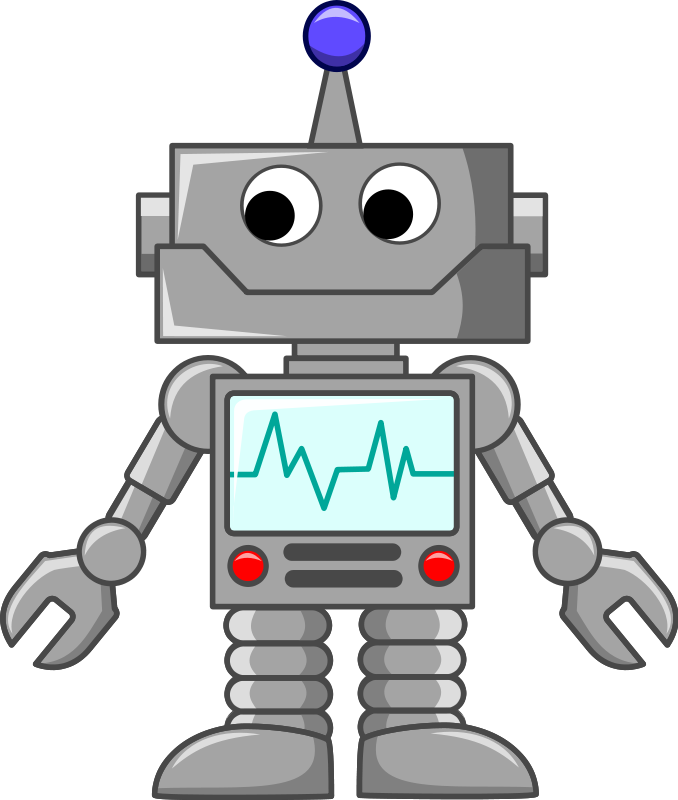 Étape 1Le robot Hexo est programmé pour avancer de  puis tourner à gauche de 60°, et continuer ainsi sans jamais s’arrêter. Il part du point A. Dessiner avec précision son trajet à l’échelle 1/10 (1 cm représente donc 10 cm).Que peut-on dire de son trajet ? Expliquer.Le robot Quinto, lui, avance de  et tourne à droite de 72°.Le robot Spirou  avance de  et tourne à gauche de 100°.Pour quels angles peut-on programmer le robot pour qu’il revienne en A ?Étape 2Voici deux scripts désignant le trajet d’un robot. Quelle figure va-t-on obtenir ? La dessiner à main levée.Compléter le script suivant pour obtenir le trajet de Quinto.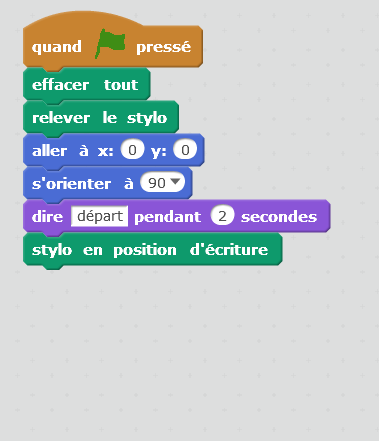 Tester un angle où le robot revient au point de départ et écrire le script correspondant.Dans le programme de cycle 3Espace et géométrieProgrammer les déplacements d’un robot ou ceux d’un personnage sur un écran.Reconnaitre, nommer, comparer, vérifier, décrire des figures simples.Réaliser, compléter et rédiger un programme de construction.Réaliser une figure simple ou une figure composée de figures simples à l’aide d’un logiciel.Dans le programme de cycle 4Espace et géométrieSe repérer dans le plan muni d’un repère orthogonal.Mettre en œuvre ou écrire un protocole de construction d’une figure géométrique.Algorithme et programmationÉcrire, mettre au point (tester, corriger) et exécuter un programme en réponse à un problème donné.Construction                                                           AExplications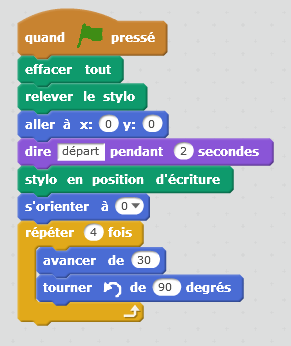 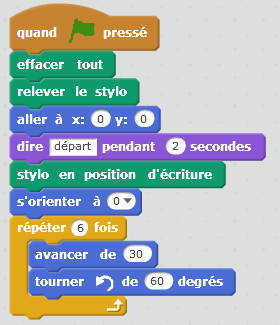 Figure à main levéeFigure à main levée